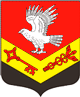 Муниципальное образование«ЗАНЕВСКОЕ   ГОРОДСКОЕ   ПОСЕЛЕНИЕ»Всеволожского муниципального района Ленинградской областиАДМИНИСТРАЦИЯПОСТАНОВЛЕНИЕ25.11.2020	№ 612д. ЗаневкаОб утверждении Порядка составления проекта бюджета муниципального образования «Заневское городское поселение» Всеволожского муниципального района Ленинградской области на очередной финансовый год и плановый период В соответствии со статьями 169, 184 Бюджетного кодекса Российской Федерации, Уставом муниципального образования «Заневское городское поселение» Всеволожского муниципального района Ленинградской области, решением совета депутатов муниципального образования «Заневское  городское поселение» Всеволожского муниципального района Ленинградской области от 25.01.2017  № 02  «Об утверждении Положения о бюджетном процессе в муниципальном образовании «Заневское  городское поселение» (с изменениями от 27.09.2017 № 42, от 23.06.2020  № 34) и в целях разработки проекта бюджета МО «Заневское городское поселение» на очередной финансовый год и плановый период, подготовки и рассмотрения в текущем финансовом году документов и материалов, разрабатываемых при его составлении,  администрация муниципального образования «Заневское городское поселение» Всеволожского муниципального района Ленинградской областиПОСТАНОВЛЯЕТ:1. Утвердить Порядок составления проекта бюджета муниципального образования «Заневское городское поселение» Всеволожского муниципального района Ленинградской области на очередной финансовый год и плановый период согласно приложению.2.Настоящее постановление вступает в силу после его подписания.3. Настоящее постановление подлежит официальному опубликованию в газете «Заневский вестник» и размещению на официальном сайте муниципального образования www.zanevkaorg.ru.4. Контроль за исполнением настоящего постановления оставляю за собой.Глава администрации 							А.В. ГердийПриложениек постановлению администрацииМО «Заневское городское поселение»от  25.11.2020  №  612ПОРЯДОКсоставления проекта бюджета муниципального образования «Заневское городское поселение» Всеволожского муниципального района Ленинградской области на очередной финансовый год и плановый период1. Общие положения1.1. Настоящий Порядок составления проекта бюджета МО «Заневское городское поселение» на очередной финансовый год и плановый период (далее – Порядок) регулирует бюджетные правоотношения субъектов бюджетного планирования и регламентирует процедуру составления проекта бюджета МО «Заневское городское поселение» на очередной финансовый год и плановый период (далее – проект бюджета муниципального образования), в целях обеспечения системности планирования и установления единого порядка формирования основных параметров бюджета МО «Заневское городское поселение» (далее – бюджет муниципального образования).1.2. Составление проекта бюджета муниципального образования осуществляется в соответствии с бюджетным законодательством Российской Федерации и основывается на положениях послания Президента Российской Федерации Федеральному Собранию Российской Федерации, определяющих бюджетную политику (требования к бюджетной политике) в Российской Федерации, основных направлениях бюджетной и налоговой политики МО «Заневское городское поселение», прогнозе социально-экономического развития МО «Заневское городское поселение» и муниципальных программах  (проектах муниципальных программ, проектах изменений муниципальных программ) МО «Заневское городское поселение».1.3. Проект бюджета муниципального образования составляется и утверждается сроком на три года - очередной финансовый год и плановый период.2. Взаимодействие субъектов бюджетного процесса2.1. При составлении проекта бюджета муниципального образования взаимодействуют все субъекты бюджетного планирования. В целях настоящего Порядка под субъектами бюджетного планирования понимаются главный распорядитель бюджетных средств муниципального образования, главный администратор доходов бюджета муниципального образования, главный администратор источников финансирования дефицита бюджета муниципального образования, муниципальные казенные учреждения, ИФНС России по Всеволожскому району Ленинградской области и иные юридические лица, обособленные подразделения юридических лиц, индивидуальные предприниматели, осуществляющие деятельность на территории МО «Заневское городское поселение» и представляющие материалы и сведения, необходимые для составления проекта бюджета муниципального образования.2.2. Финансово-экономический сектор – централизованная бухгалтерия администрации МО «Заневское городское поселение» организует составление и составляет проект бюджета муниципального образования, в том числе:2.2.1. Разрабатывает проект бюджетного прогноза (проект изменений бюджетного прогноза) МО «Заневское городское поселение» на долгосрочный период.2.2.2. Разрабатывает основные направления бюджетной и налоговой политики в МО «Заневское городское поселение» на очередной финансовый год и плановый период с учетом федеральных, региональных и районных направлений.2.2.3. Разрабатывает основные характеристик бюджета муниципального образования.2.2.4. Доводит до главного распорядителя бюджетных средств муниципального образования объемы бюджетных ассигнований на очередной финансовый год и плановый период.2.2.5. Формирует реестр расходных обязательств МО «Заневское городское поселение».2.2.6. Составляет прогноз поступления доходов бюджета муниципального образования и источников финансирования дефицита бюджета муниципального образования.2.2.7. Осуществляет оценку ожидаемого исполнения бюджета муниципального образования за текущий финансовый год, проводит проверку расчетов и анализ предложений о планируемых объемах бюджетных ассигнований на очередной финансовый год и плановый период.2.2.8. При необходимости устанавливает для субъектов бюджетного планирования перечень и сроки предоставления в финансово-экономический сектор – централизованная бухгалтерия администрации МО «Заневское городское поселение» отчетных и прогнозных данных, необходимых для составления проекта бюджета муниципального образования, документов и материалов к нему.2.3. При составлении проекта бюджета муниципального образования необходимо указать:1) перечень главных администраторов доходов бюджета;2) перечень главных администраторов источников финансирования дефицита бюджета;3) распределение бюджетных ассигнований по разделам, подразделам, целевым статьям, группам (группам и подгруппам) видов расходов либо по разделам, подразделам, целевым статьям (муниципальным программам и непрограммным направлениям деятельности), группам (группам и подгруппам) видов расходов и (или) по целевым статьям (муниципальным программам и непрограммным направлениям деятельности), группам (группам и подгруппам) видов расходов классификации расходов бюджетов на очередной финансовый год (очередной финансовый год и плановый период), а также по разделам и подразделам классификации расходов бюджетов в случаях, установленных соответственно Бюджетным кодексом Российской Федерации, законом Ленинградской области, решением совета депутатов муниципального образования;4) ведомственная структура расходов бюджета на очередной финансовый год (очередной финансовый год и плановый период);5) общий объем бюджетных ассигнований, направляемых на исполнение публичных нормативных обязательств;6) объем межбюджетных трансфертов, получаемых из других бюджетов и (или) предоставляемых другим бюджетам бюджетной системы Российской Федерации в очередном финансовом году (очередном финансовом году и плановом периоде);7) общий объем условно утверждаемых (утвержденных) расходов в случае утверждения бюджета на очередной финансовый год и плановый период на первый год планового периода в объеме не менее 2,5 процента общего объема расходов бюджета (без учета расходов бюджета, предусмотренных за счет межбюджетных трансфертов из других бюджетов бюджетной системы Российской Федерации, имеющих целевое назначение), на второй год планового периода в объеме не менее 5 процентов общего объема расходов бюджета (без учета расходов бюджета, предусмотренных за счет межбюджетных трансфертов из других бюджетов бюджетной системы Российской Федерации, имеющих целевое назначение);8) источники финансирования дефицита бюджета на очередной финансовый год (очередной финансовый год и плановый период);9) верхний предел муниципального внутреннего долга по состоянию на 1 января года, следующего за очередным финансовым годом (очередным финансовым годом и каждым годом планового периода), с указанием в том числе верхнего предела долга по муниципальным гарантиям;10) распределение доходов местного бюджета на очередной финансовый год и плановый период по группам, подгруппам и статьям классификации доходов бюджетов бюджетной классификации Российской Федерации;11) предельный объем муниципального долга муниципального образования на очередной финансовый год и плановый период;12) объем расходов на обслуживание муниципального долга муниципального образования в очередном финансовом году и плановом периоде;13) объем бюджетных ассигнований дорожного фонда муниципального образования.14) иные показатели местного бюджета, установленные соответственно Бюджетным кодексом Российской Федерации, законом Ленинградской области, решением совета депутатов муниципального образования.3. Разработка проекта бюджета муниципального образования3.1. Основой для разработки проекта бюджета муниципального образования являются:положения послания Президента Российской Федерации Федеральному Собранию Российской Федерации, определяющие бюджетную политику (требования к бюджетной политике) в Российской Федерации; основные направления бюджетной политики и основные направления налоговой политики;основные направления таможенно - тарифной политики Российской Федерации; прогноз социально-экономического развития муниципального образования;бюджетный прогноз (проект бюджетного прогноза, проект изменений бюджетного прогноза) муниципального образования  на долгосрочный период; муниципальные программы (проекты муниципальных программ, проекты изменений муниципальных программ).3.2. Составление проекта бюджета муниципального образования осуществляется в соответствии с планом-графиком разработки проекта бюджета МО «Заневское городское поселение» на очередной финансовый год и плановый период, утверждаемым ежегодно постановлением главы администрации о разработке проекта бюджета муниципального образования «Заневское городское поселение» Всеволожского муниципального района Ленинградской области. 3.3. Проект бюджета муниципального образования разрабатывается путем принятия параметров планового периода и добавления параметров второго и третьего года планового периода, исходя из необходимости создания условий для обеспечения сбалансированности и устойчивости бюджета муниципального образования, предсказуемости и преемственности бюджетной и налоговой политики, исполнения действующих и принимаемых расходных обязательств МО «Заневское городское поселение».